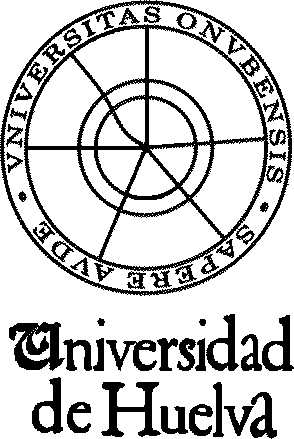 I CONVOCATORIA (2023) DE AYUDAS A LA ORGANIZACIÓN DE JORNADAS Y CONGRESOS DE CARÁCTER AUTONÓMICO, ESTATAL O INTERNACIONAL FACULTAD DE EDUCACIÓN, PSICOLOGIA Y CC. DEL DEPORTEANEXO I. SOLICITUD Y MEMORIA JUSTIFICATIVANombre y apellidos: ___________________________________________________________Departamento y Centro: _____________________________________________________________________________________________________________________________________Figura docente*: ______________________________________________________________* En caso de profesorado contratado doctor adjuntar contrato de trabajo que acredite que el tiempo de contratación incluye la fecha en que se celebra la Jornada/Congreso.Tipo de actividad:Jornada ___Congreso ___Otra (especificar)__________________________________Ámbito de la actividad:Internacional ___Nacional ___Autonómico ___Fecha y lugar previstos para llevar a cabo la actividad: ________Fecha: Lugar de celebración:Nº potencial de asistentes: Personas a las que va dirigida (indicar si la actividad está dirigida a estudiantes y/o profesionales, así como el sector o ámbito académico):__________________________________________________________________________________________________________________________________________________________________________________________________________________________________________________________________________________________________________________Justifique el interés de la actividadPresupuesto total de la actividadCuantía para la que solicita financiación (máximo 1.500 euros)Nombre, fecha y firma